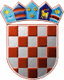 REPUBLIKA HRVATSKAOPĆINSKO IZBORNO POVJERENSTVOOPĆINE GORNJA VRBAKLASA:013-01/21-01/3URBROJ:2178/28-04-21-6Gornja Vrba,20.05.2021.godine        Na osnovi članka 53. točke 10. i članka 86. Zakona o lokalnim izborima ("Narodne novine", broj 144/12, 121/16, 98/19, 42/20, 144/20 i 37/21, dalje: Zakon), Općinsko izborno povjerenstvo Općine Gornja Vrba utvrdilo je i objavljujeKONAČNE REZULTATEIZBORA ČLANOVA OPĆINSKOG VIJEĆAOPĆINE GORNJA VRBAPROVEDENIH 16. SVIBNJA 2021.Nositelj kandidacijske liste: DANIJEL ODOBAŠIĆNositelj kandidacijske liste: MATO RAŠIĆNositelj kandidacijske liste: ĐURO JURIĆ-KATUŠIĆNositelj kandidacijske liste: DRAŽEN ZIRDUMNositelj kandidacijske liste: DANIJEL ODOBAŠIĆNositelj kandidacijske liste: MATO RAŠIĆNositelj kandidacijske liste: ĐURO JURIĆ-KATUŠIĆNositelj kandidacijske liste: DRAŽEN ZIRDUMNositelj kandidacijske liste: DANIJEL ODOBAŠIĆdobila je 6  mjesta te su s ove kandidacijske liste izabrani:Nositelj kandidacijske liste: MATO RAŠIĆdobila je 6  mjesta te su s ove kandidacijske liste izabrani:Nositelj kandidacijske liste: ĐURO JURIĆ-KATUŠIĆdobila je 1  mjesto te je s ove kandidacijske liste izabran:Nositelj kandidacijske liste: DRAŽEN ZIRDUMdobila je 0  mjesta te s ove kandidacijske liste nije izabran niti jedan član.PREDSJEDNIKOPĆINSKOG IZBORNOG POVJERENSTVAOPĆINE GORNJA VRBADAVOR MIRKOVIĆI.Od ukupno 2.202 birača upisanih u popis birača, glasovanju je pristupilo 1.225 birača, odnosno 55,63%, od čega je prema glasačkim listićima glasovalo 1.225 birača, odnosno 55,63%. Važećih listića bilo je 1.182, odnosno 96,49%. Nevažećih je bilo 43 listića, odnosno 3,51%.Od ukupno 2.202 birača upisanih u popis birača, glasovanju je pristupilo 1.225 birača, odnosno 55,63%, od čega je prema glasačkim listićima glasovalo 1.225 birača, odnosno 55,63%. Važećih listića bilo je 1.182, odnosno 96,49%. Nevažećih je bilo 43 listića, odnosno 3,51%.II.Pojedine kandidacijske liste dobile su sljedeći broj glasova:1.2.3.4.III.Kandidacijske liste koje su dobile najmanje 5% važećih glasova birača i koje na osnovi članka 84. stavka 1. Zakona sudjeluju u diobi mjesta u Općinskom vijeću Općine Gornja Vrba su:Kandidacijske liste koje su dobile najmanje 5% važećih glasova birača i koje na osnovi članka 84. stavka 1. Zakona sudjeluju u diobi mjesta u Općinskom vijeću Općine Gornja Vrba su:1.DUSPARA MIRKO - NEZAVISNA LISTA - DUSPARA MIRKO - NL2.HRVATSKA DEMOKRATSKA ZAJEDNICA - HDZ3.HRVATSKA SELJAČKA STRANKA - HSSSTRANKA UMIROVLJENIKA - SUHRVATSKA SELJAČKA STRANKA - HSSSTRANKA UMIROVLJENIKA - SU4.SOCIJALDEMOKRATSKA PARTIJA HRVATSKE - SDPIV.Na osnovi članaka 84. i 85. Zakona, utvrđuje se da su pojedine kandidacijske liste dobile sljedeći broj mjesta u Općinskom vijeću Općine Gornja Vrba:Na osnovi članaka 84. i 85. Zakona, utvrđuje se da su pojedine kandidacijske liste dobile sljedeći broj mjesta u Općinskom vijeću Općine Gornja Vrba:1.DUSPARA MIRKO - NEZAVISNA LISTA - DUSPARA MIRKO - NL1.DANIJEL ODOBAŠIĆ2.IRENA TADIĆ3.TOMISLAV MARIJIĆ4.DUNJA ODOBAŠIĆ5.MIRELA RAJKOVIĆ6.BRUNO LUCIĆ2.HRVATSKA DEMOKRATSKA ZAJEDNICA - HDZ1.MATO RAŠIĆ2.IVAN HODAK3.IVICA EREŠ4.ANDRIJA ANUŠIĆ5.MARIJA KURKUTOVIĆ6.ZDENKO JURIĆ3.HRVATSKA SELJAČKA STRANKA - HSSSTRANKA UMIROVLJENIKA - SUHRVATSKA SELJAČKA STRANKA - HSSSTRANKA UMIROVLJENIKA - SU1.ĐURO JURIĆ-KATUŠIĆ4.SOCIJALDEMOKRATSKA PARTIJA HRVATSKE - SDP